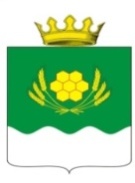 АДМИНИСТРАЦИЯ КУРТАМЫШСКОГО МУНИЦИПАЛЬНОГО ОКРУГА КУРГАНСКОЙ ОБЛАСТИПОСТАНОВЛЕНИЕот 04.04.2022 года № 77 г. КуртамышОб учредителе муниципальных образовательных организаций Куртамышского муниципального округа Курганской областиВ соответствии с частью 1 статьи 9 Федерального закона от 29 декабря 2012 года № 273-ФЗ «Об образовании в Российской Федерации», Федеральным законом от 6 октября 2003 года №131-ФЗ «Об общих принципах организации местного самоуправления в Российской Федерации», решением Думы Куртамышского муниципального округа Курганской области от 6 декабря 2022 года № 88 «Об учреждении Муниципального органа управления образованием «Отдел образования Администрации Куртамышского муниципального округа Курганской области» и утверждении Положения о Муниципальном органе управления образованием «Отдел образования Администрации Куртамышского муниципального округа Курганской области», статьей 39 Устава Куртамышского муниципального округа Курганской области Администрация Куртамышского муниципального округа Курганской областиПОСТАНОВЛЯЕТ:1. Считать Администрацию Куртамышского муниципального округа Курганской области учредителем муниципальных образовательных организаций Куртамышского муниципального округа Курганской области (далее – Учредитель).2. Учредитель осуществляет следующие полномочия:1) организация предоставления общедоступного и бесплатного дошкольного, начального общего, основного общего, среднего общего образования по основным общеобразовательным программам в муниципальных образовательных организациях Куртамышского муниципального округа Курганской области (за исключением полномочий по финансовому обеспечению реализации основных общеобразовательных программ в соответствии с федеральными государственными образовательными стандартами);2) организация предоставления дополнительного образования детей в муниципальных образовательных организациях Куртамышского муниципального округа Курганской области (за исключением дополнительного образования детей, финансовое обеспечение которого осуществляется органами государственной власти субъекта Российской Федерации);3) создание условий для осуществления присмотра и ухода за детьми, содержания детей в муниципальных образовательных организациях Куртамышского муниципального округа Курганской области;4) обеспечение содержания зданий и сооружений муниципальных образовательных организаций Куртамышского муниципального округа Курганской области, обустройство прилегающих к ним территорий;5) учет детей, подлежащих обучению по образовательным программам дошкольного, начального общего, основного общего и среднего общего образования;6) закрепление муниципальных образовательных организаций  Куртамышского муниципального округа Курганской области за конкретными территориями Куртамышского муниципального округа Курганской области;7) решение вопросов о приеме детей, не достигших возраста шести лет и шести месяцев, и достигших возраста восьми лет в муниципальные общеобразовательные организации на обучение по образовательным программам начального общего образования;8) создание, реорганизация, ликвидация муниципальных образовательных организаций Куртамышского муниципального округа Курганской области (за исключением создания органами местного самоуправления муниципальных районов муниципальных образовательных организаций высшего образования);9) осуществление иных установленных Федеральным законом от 29 декабря 2012 года № 273-ФЗ «Об образовании в Российской Федерации» полномочий в сфере образования. 3. Признать постановление Администрации Куртамышского района от 27 апреля 2015 года № 33 «Об учредителе муниципальных образовательных организаций Куртамышского района» утратившим силу.4. Опубликовать настоящее постановление в информационном бюллетене «Куртамышский муниципальный округ: официально» и разместить на официальном сайте Администрации Куртамышского муниципального округа Курганской области.5. Настоящее постановление вступает в силу с момента подписания и распространяется на правоотношения, возникшие с 1 января 2022 года.6. Контроль за выполнением настоящего постановления возложить на заместителя Главы Куртамышского муниципального округа Курганской области по социальным вопросам.Глава Куртамышского муниципального округаКурганской области								А.Н. ГвоздевЛомцова Т.А. 21264 (доб. 3)